Half termYear 5 and 6 reading comprehension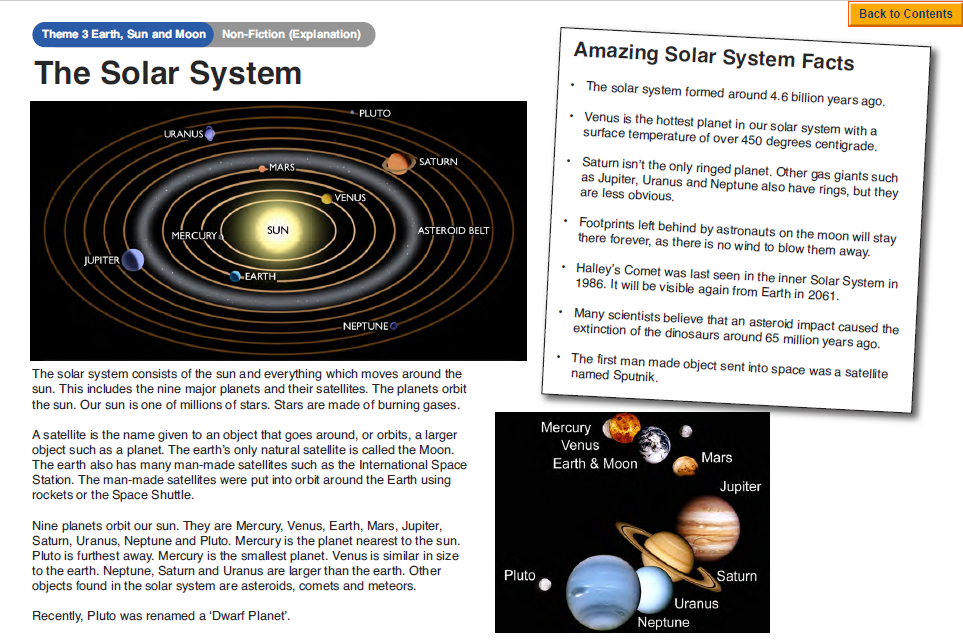 Questions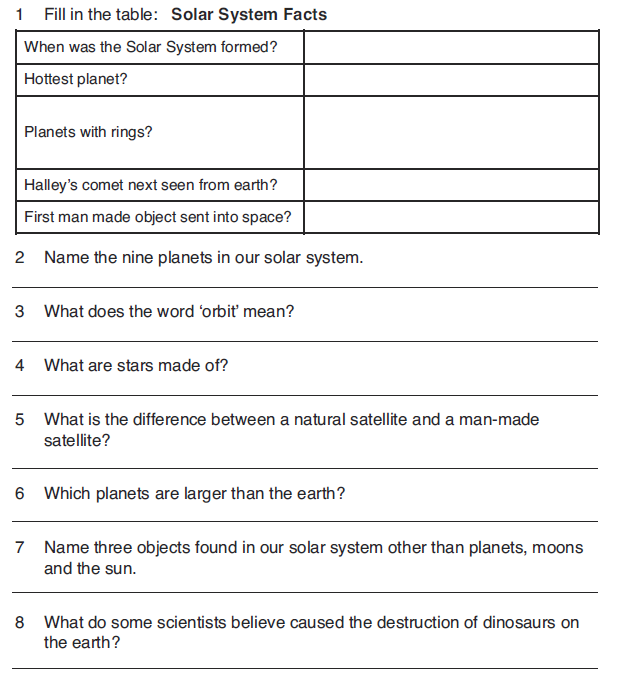 